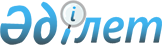 О внесении изменений и дополнения в некоторые указы Президента Республики КазахстанУказ Президента Республики Казахстан от 7 декабря 2023 года № 407.
      ПОСТАНОВЛЯЮ:
      1. Внести изменения и дополнение в следующие указы Президента Республики Казахстан:
      1) в Указе Президента Республики Казахстан от 31 декабря 2003 года № 1271 "Об утверждении Положения и структуры Национального Банка Республики Казахстан":
      в Положении о Национальном Банке Республики Казахстан, утвержденном вышеназванным Указом:
      подпункт 15) пункта 16 изложить в следующей редакции:
      "15) осуществляет взаимодействие с уполномоченным органом по регулированию, контролю и надзору финансового рынка и финансовых организаций:
      по вопросам стабильности финансовой системы Республики Казахстан, предоставления Национальным Банком Казахстана банкам второго уровня займов, в том числе займа последней инстанции;
      по вопросам автоматизации контроля и надзора финансового рынка и финансовых организаций, осуществляемых уполномоченным органом по регулированию, контролю и надзору финансового рынка и финансовых организаций, посредством создания, в том числе за счет средств бюджета (сметы расходов) Национального Банка Казахстана, информационных систем на информационно-коммуникационной инфраструктуре Национального Банка Казахстан и (или) его дочерней организации, их развития и сопровождения;
      посредством обмена информацией в рамках установленных законами Республики Казахстан полномочий Национального Банка Казахстана и уполномоченного органа по регулированию, контролю и надзору финансового рынка и финансовых организаций, в том числе путем взаимного доступа к информационным системам;";
      2) в Указе Президента Республики Казахстан от 11 ноября 2019 года № 203 "О дальнейшем совершенствовании системы государственного управления Республики Казахстан":
      в Положении об Агентстве Республики Казахстан по регулированию и развитию финансового рынка, утвержденном вышеназванным Указом:
      в пункте 14:
      дополнить подпунктом 78-2) следующего содержания:
      "78-2) осуществление контроля за порядком ведения единым накопительным пенсионным фондом учета целевых требований, целевых накоплений и целевых активов;";
      подпункт 235) изложить в следующей редакции:
      "235) осуществление взаимодействия с Национальным Банком Республики Казахстан:
      по вопросам стабильности финансовой системы Республики Казахстан, предоставления Национальным Банком Республики Казахстан банкам второго уровня займов, в том числе займа последней инстанции, а также их реструктуризации и удовлетворения требований Национального Банка Республики Казахстан в случае неисполнения банком обязательств по ним;
      по вопросам автоматизации контроля и надзора финансового рынка и финансовых организаций посредством создания, в том числе за счет средств бюджета (сметы расходов) Национального Банка Республики Казахстан, информационных систем на информационно-коммуникационной инфраструктуре Национального Банка Республики Казахстан и (или) его дочерней организации, их развития и сопровождения;
      посредством обмена информацией в рамках установленных законами Республики Казахстан полномочий Национального Банка Республики Казахстана и Агентства, в том числе путем взаимного доступа к информационным системам;".
      2. Настоящий Указ вводится в действие по истечении десяти календарных дней после дня его первого официального опубликования, за исключением абзацев четвертого и пятого подпункта 2) пункта 1 настоящего Указа, которые вводятся в действие с 1 января 2024 года.
      При этом абзац шестой подпункта 1) пункта 1 и абзац девятый подпункта 2) пункта 1 настоящего Указа действуют до 1 января 2026 года.
					© 2012. РГП на ПХВ «Институт законодательства и правовой информации Республики Казахстан» Министерства юстиции Республики Казахстан
				Подлежит опубликованию
в Собрании актов Президента и
Правительства Республики 
Казахстан 
      Президент Республики Казахстан

К. Токаев
